112-115年桃園市政府性別培力、宣導執行成果表(每課程/活動填報1表)活動照片表問卷調查分析表一、量化分析二、質化分析(請以文字陳述活動辦理情況、參與程度、未來課程建議事項等)項次項目資料內容備註1主辦單位桃園區公所2協辦單位汴洲里辦公處3年度112年度4課程/活動日期性別平等宣導/112年11月13日上午10:005課程/活動名稱性別平等宣導6課程/活動對象汴洲里活動中心里民7辦理形式短片欣賞/座談會/有獎徵答演講、電影賞析與導讀(討論會)、工作坊、讀書會等。8課程/活動簡介(大綱)性別是指我們通過行動和外貌來辨別性別的方式。目前是男性化、女性化或中性化，很多人通過外貌而有些人則非如此，如果性別表現不符合社會 規範和預期的人，常常受到人身暴力、性暴力、心理暴力的對待。今天的課程裡有重要的觀念疏導及對待的新價值觀。請以300字以內文字描述。9參加人數共_50_人，分別為男性：_15_人；女性：_35_人，其他：__人。課程/活動以人數為計，非人次。10講師資料(1)姓名：劉美琴(2)職稱：約僱服務員請述明講師及其職稱。11其他1.請附簽到表、講義內容。2.另視實際情況，請檢附計畫書。均檢附電子檔即可。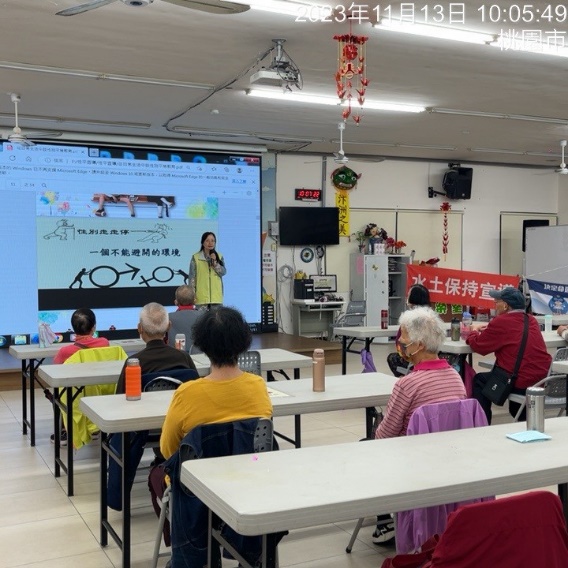 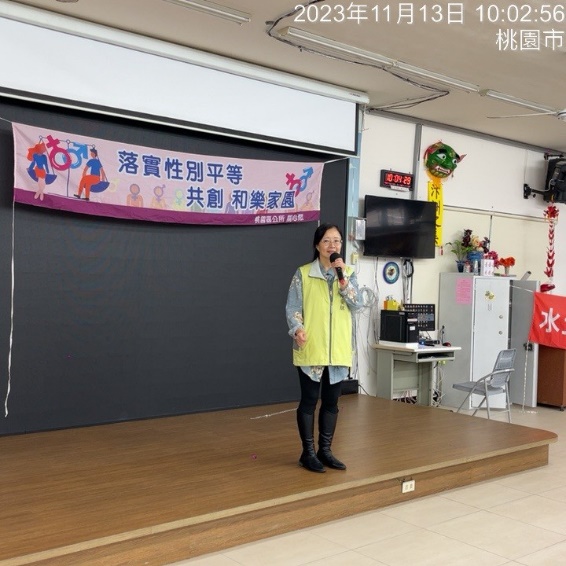 性別平等又稱男女平等、女男平等、兩性平等、性別平權、性別平等主義。在傳統上也指兩性應享有平等的公民權利，具體實踐中，性別平等的目標是使兩性在整個社會生活中平等對待，而不只是在政治、工作或其他政策規定的領域。在「政治、經濟、社會、氣質、家庭」中應受到完全平等對待，反對性別歧視性別平等是《世界人權宣言》的目標之一，其目的是營造性別平等的法律和社會環境，例如民主活動和確保同工同酬。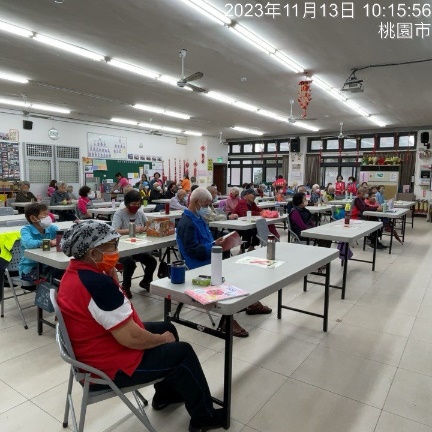 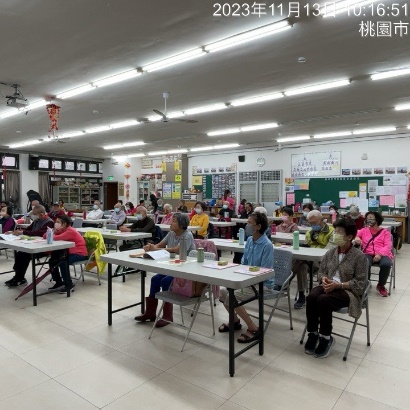 現今時代對於性別平等的意涵，除了「男女兩性平等」之外，更廣泛的涵蓋不同性別、性取向、性別認同及對多元性別者的性別平等。在會中也讓民眾多了也到多元性別該如何彼此尊重。目前的社會中，漸漸地重視性別相關議題，不管在學校或是社會氛圍中，都不斷提醒社會大眾跟我們，學習尊重他人！先從「性別刻板化印象」來談談，在網路上很容易就能搜尋到類似主題，當我們與他人互動時，常常會因為一些不經意的話語，不小心落入了性別上的偏見，這些都是性別刻板化的結果。瞭解程度　題次瞭解程度　題次非常瞭解人數(%)瞭解人數(%)普通人數(%)不瞭解人數(%)非常不瞭解人數(%)第1題(簡易題文)合計50第1題(簡易題文)男15第1題(簡易題文)女35第1題(簡易題文)其他第2題(簡易題文)合計50第2題(簡易題文)男15第2題(簡易題文)女35第2題(簡易題文)其他第3題(簡易題文)合計50第3題(簡易題文)男15第3題(簡易題文)女35第3題(簡易題文)其他第4題(簡易題文)合計50第4題(簡易題文)男15第4題(簡易題文)女35第4題(簡易題文)其他第5題(簡易題文)合計50第5題(簡易題文)男15第5題(簡易題文)女35第5題(簡易題文)其他第6題(活動/課程能應用於日常生活或業務中)同意程度非常同意人數(%)同意人數(%)普通人數(%)不同意人數(%)非常不同意人數(%)第6題(活動/課程能應用於日常生活或業務中)合計50第6題(活動/課程能應用於日常生活或業務中)男15第6題(活動/課程能應用於日常生活或業務中)女35第6題(活動/課程能應用於日常生活或業務中)其他實際人數合計 50人；男15  人(%)、女 35 人(%)，其他　　人(%)。合計 50人；男15  人(%)、女 35 人(%)，其他　　人(%)。合計 50人；男15  人(%)、女 35 人(%)，其他　　人(%)。合計 50人；男15  人(%)、女 35 人(%)，其他　　人(%)。合計 50人；男15  人(%)、女 35 人(%)，其他　　人(%)。合計 50人；男15  人(%)、女 35 人(%)，其他　　人(%)。備註如有多題，請自行增列題次。如有多題，請自行增列題次。如有多題，請自行增列題次。如有多題，請自行增列題次。如有多題，請自行增列題次。如有多題，請自行增列題次。